Name: _______________________Strengths:Next Steps:Equal Sharing Behaviours/StrategiesEqual Sharing Behaviours/StrategiesEqual Sharing Behaviours/StrategiesEqual Sharing Behaviours/StrategiesStudent turns over a card, butstruggles to say the number name sequence forward and does not start with correct number of items.Student shares items, but does not share the items equally.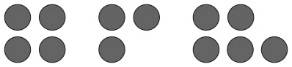 Student shares items equally bysharing one item at a time.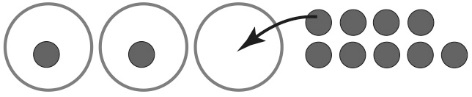 Student successfully shares items equally by sharing more than one item at a time (partitive sharing).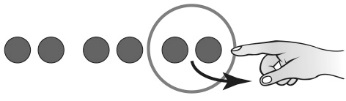 Observations/DocumentationObservations/DocumentationObservations/DocumentationObservations/DocumentationEqual Grouping Behaviours/StrategiesEqual Grouping Behaviours/StrategiesEqual Grouping Behaviours/StrategiesEqual Grouping Behaviours/StrategiesStudent arranges objects in groups, but not all groups are of the same size.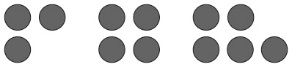 Student arranges objects in equal groups, but ignores the leftovers.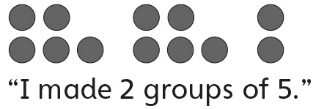 Student arranges objects in equal groups, but struggles to write a number sentence.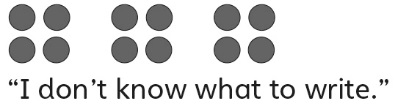 Student successfully arrangesobjects in equal groups andwrites a repeated addition andmultiplication sentence.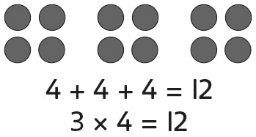 Observations/DocumentationObservations/DocumentationObservations/DocumentationObservations/DocumentationBig IdeaBig IdeaBig IdeaBig IdeaBig IdeaIndicators from Learning ProgressionIndicators from Learning ProgressionIndicators from Learning ProgressionIndicators from Learning ProgressionIndicators from Learning ProgressionCurriculum Expectations addressed Curriculum Expectations addressed Curriculum Expectations addressed Curriculum Expectations addressed Curriculum Expectations addressed Curriculum Expectations addressed Curriculum Expectations addressed Curriculum Expectations addressed Curriculum Expectations addressed Curriculum Expectations addressed Student NamesStudent can group items in 2s, 5s, and 10s.
(Activities 37, 42)Student realizes that the quantity will be the same when items are grouped in different ways. 
(Activity 37)Student can model and solve equal-sharing problems.
(Activities 38, 42)Student can model and solve equal-grouping problems. 
(Activities 39, 42)Student recognizes that as the number of items in a group increases, the number of equal groups decreases. 
(Activity 39)Student can use repeated addition of groups to solve problems.
(Activity 40)Student can write repeated addition/multiplication sentences to represent problems. 
(Activities 40, 41, 42)Student can relate repeated addition on a number line to multiplication.
(Activity 41)Not ObservedSometimesConsistentlyGroups items in 2s, 5s, and 10s.
(Activities 37, 42)Realizes that the quantity will be the same when items are grouped in different ways. 
(Activity 37)Models and solves equal-sharing problems.
(Activities 38, 42)Models and solves equal-grouping problems. 
(Activities 39, 42)Recognizes that as the number of items in a group increases, the number of equal groups decreases. 
(Activity 39)Uses repeated addition of groups to solve problems.
(Activity 40)Writes repeated addition/multiplication sentences to represent problems. 
(Activities 40, 41, 42)Relates repeated addition on a number line to multiplication.
(Activity 41)